Lampiran 1. Bagan Alir PenelitianPembuatan Bahan		2 gram sampel  + 25 ml air  +10 ml larutan aqua regia  Di uapkan sampai hampir kering  + 10 ml air   Di panaskan sebentar  Di dinginkan  Di saring Di Uji denganLampiran 2. Sampel Yang Digunakan Selama Penelitian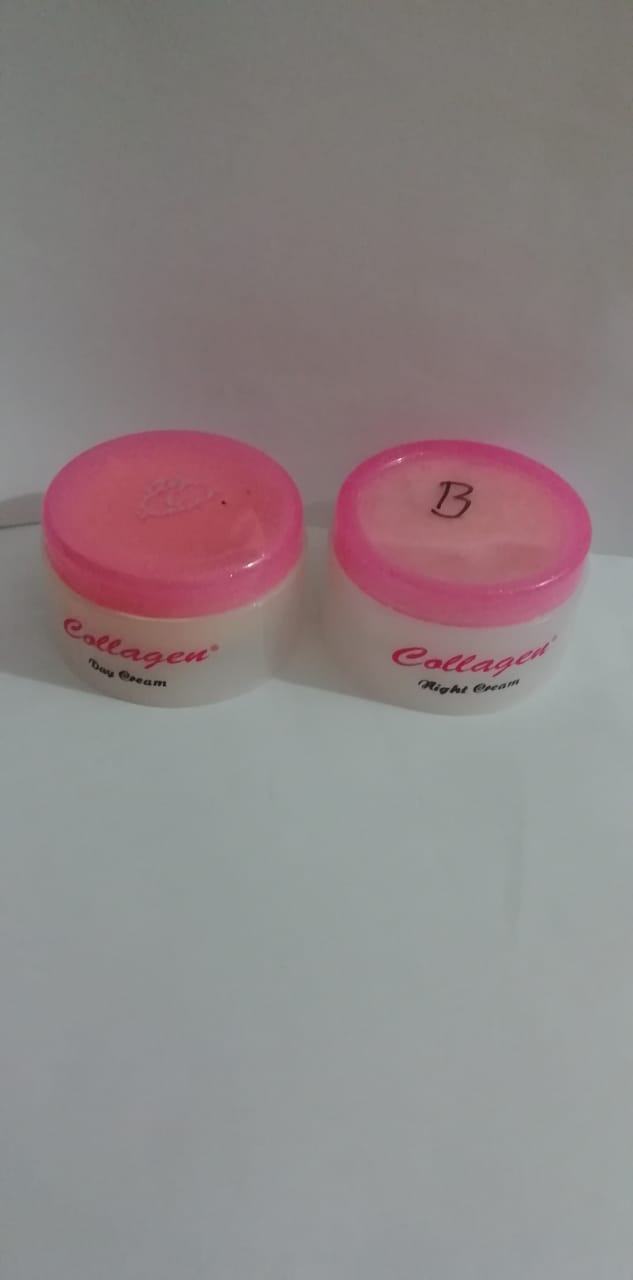 Collagen Day Cream dan Collagen Night Cream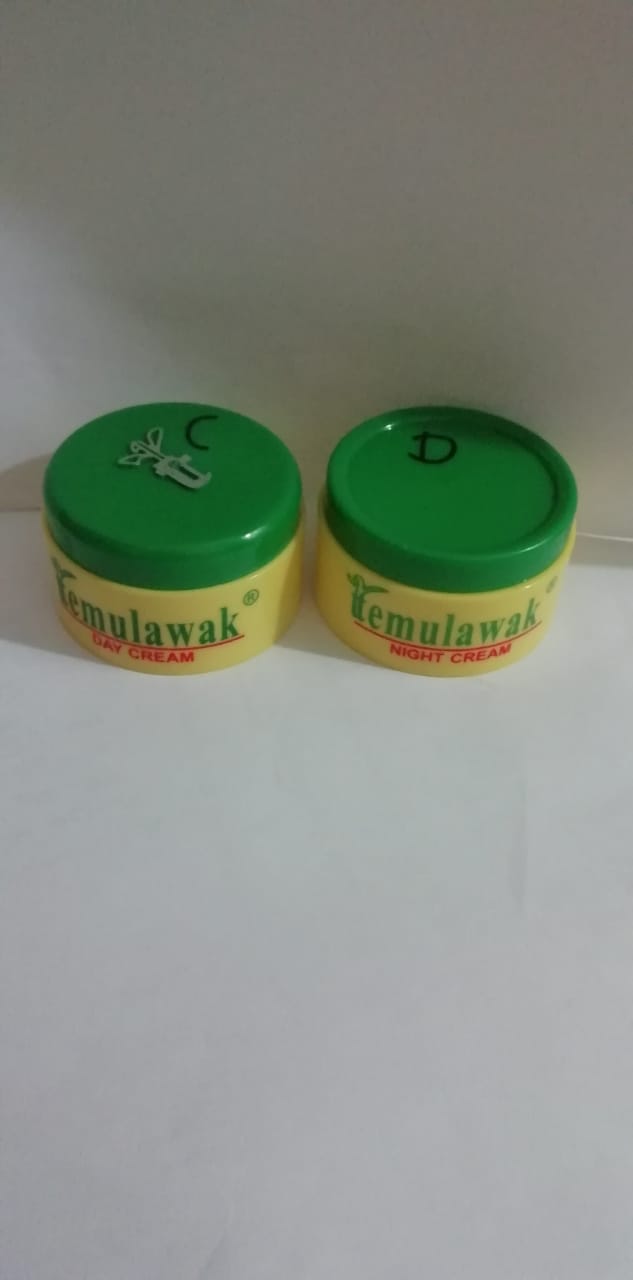 Temulawak Day Cream dan Temulawak Night Cream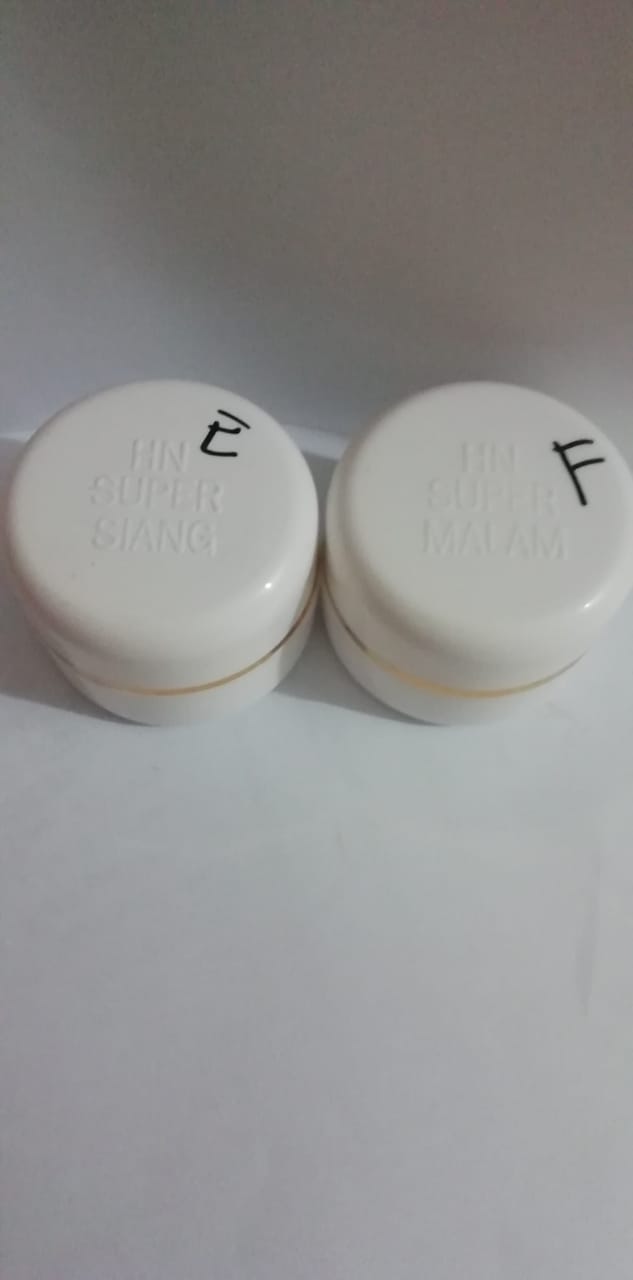 HN Super Day Cream dan HN Super Night Cream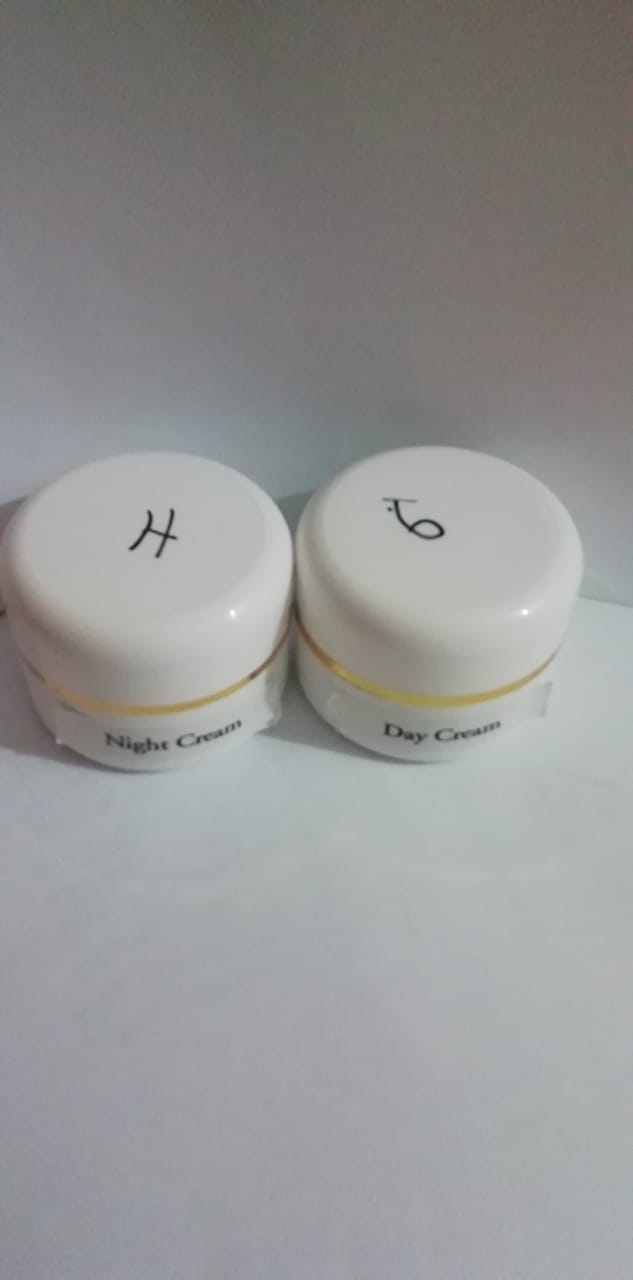 Walet Jaring Day Cream dan Walet Jaring Night Cream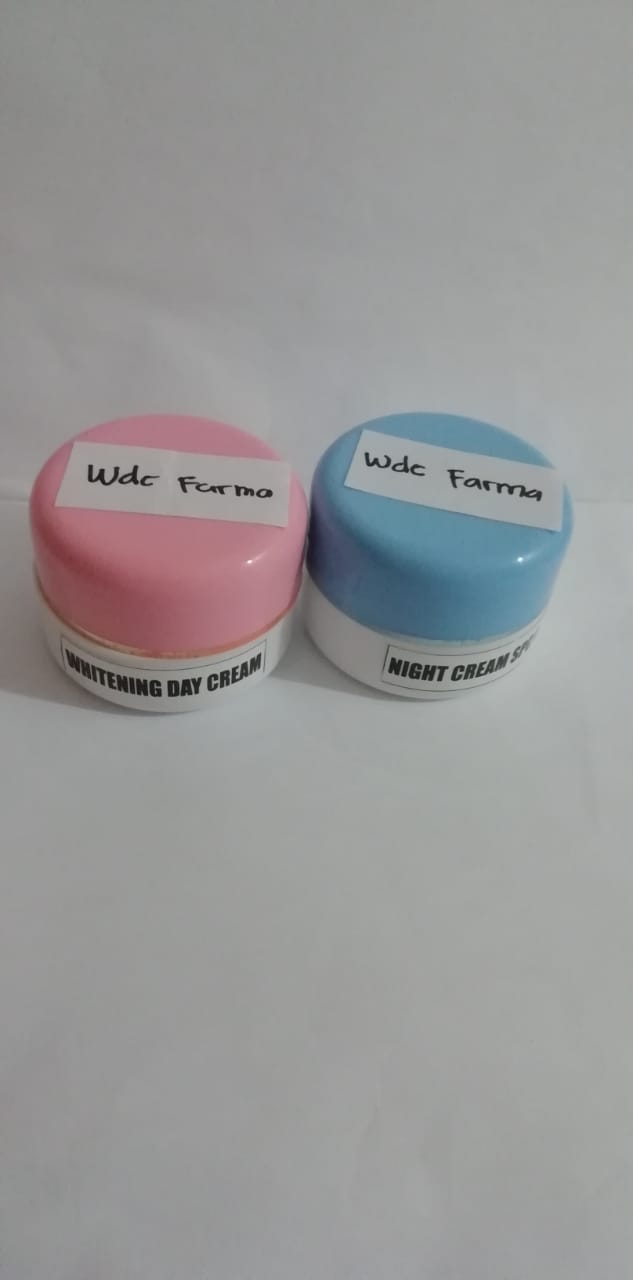 Wdc Farma Day Cream dan Wdc Farma Night CreamLampiran 3. Hasil Dengan Larutan KI dan NaOH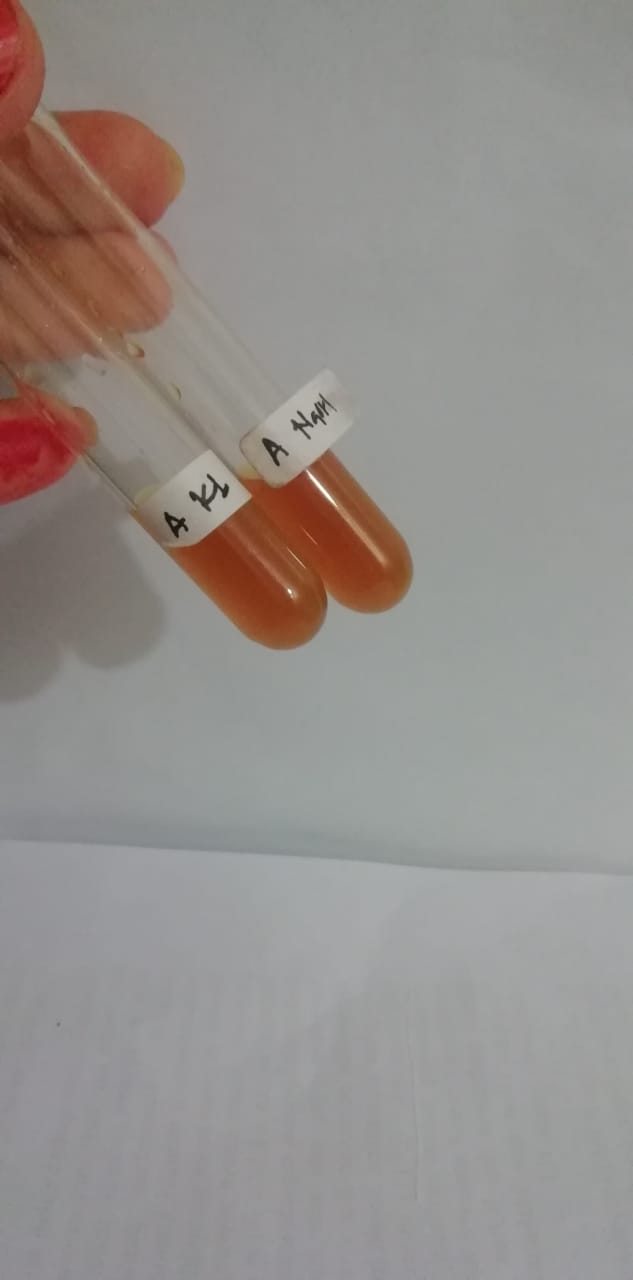 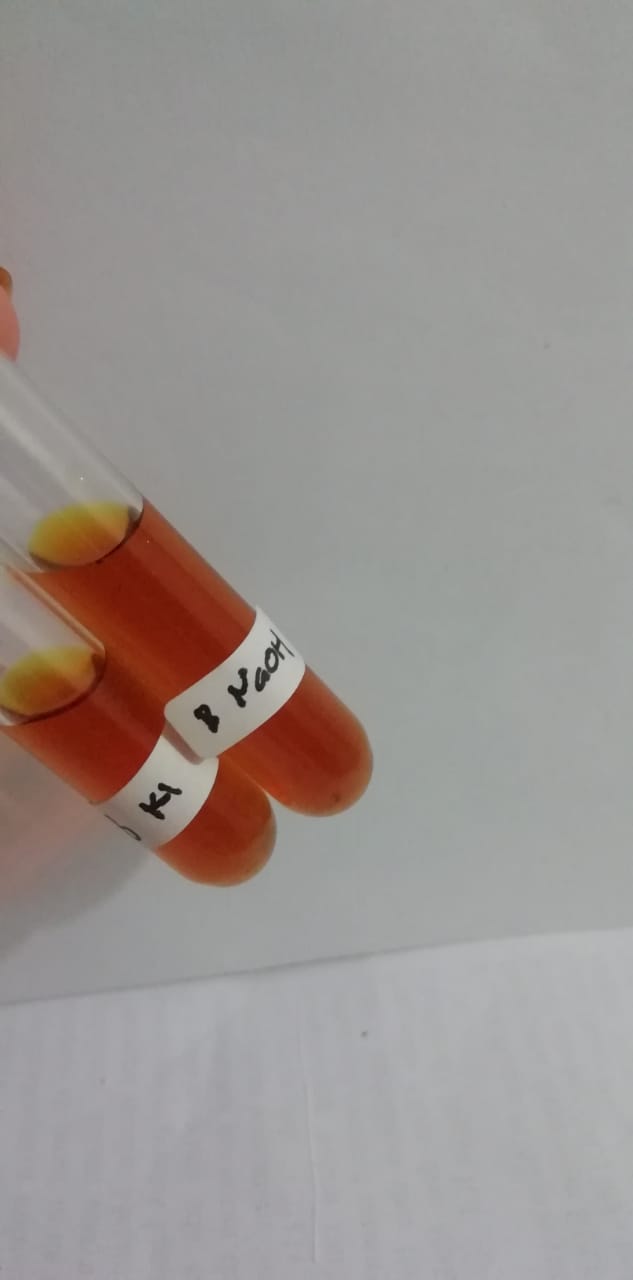 a. Hasil Sampel Collagen Day Cream    b. Hasil Sampel Collagen Night Cream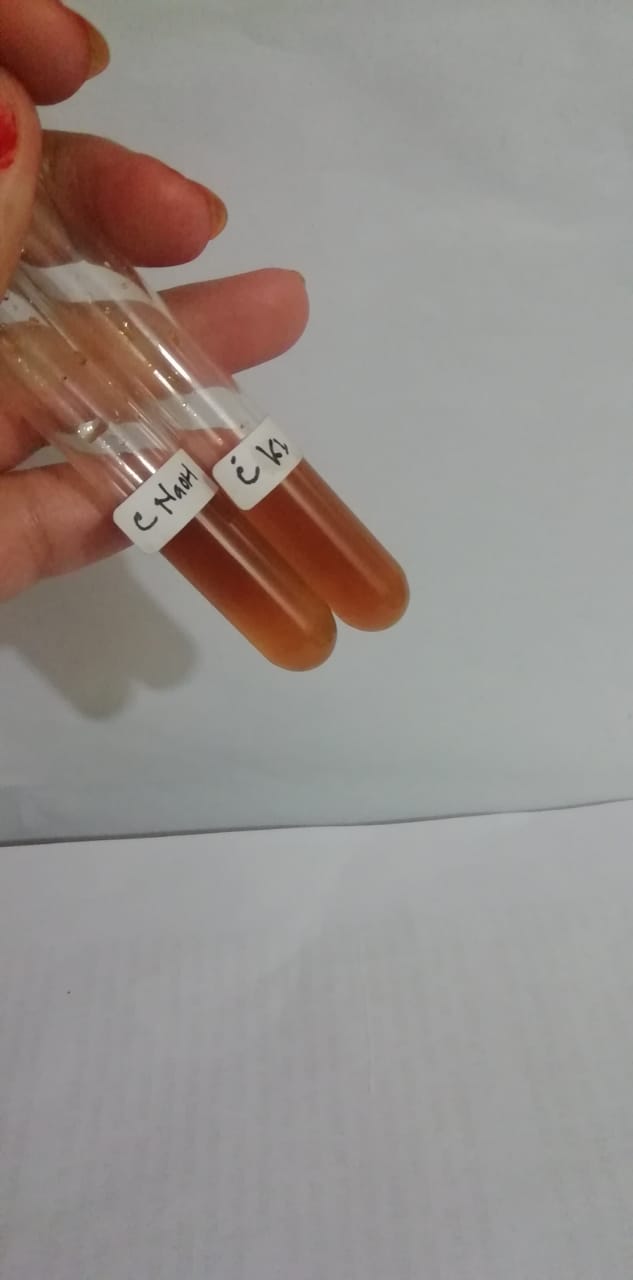 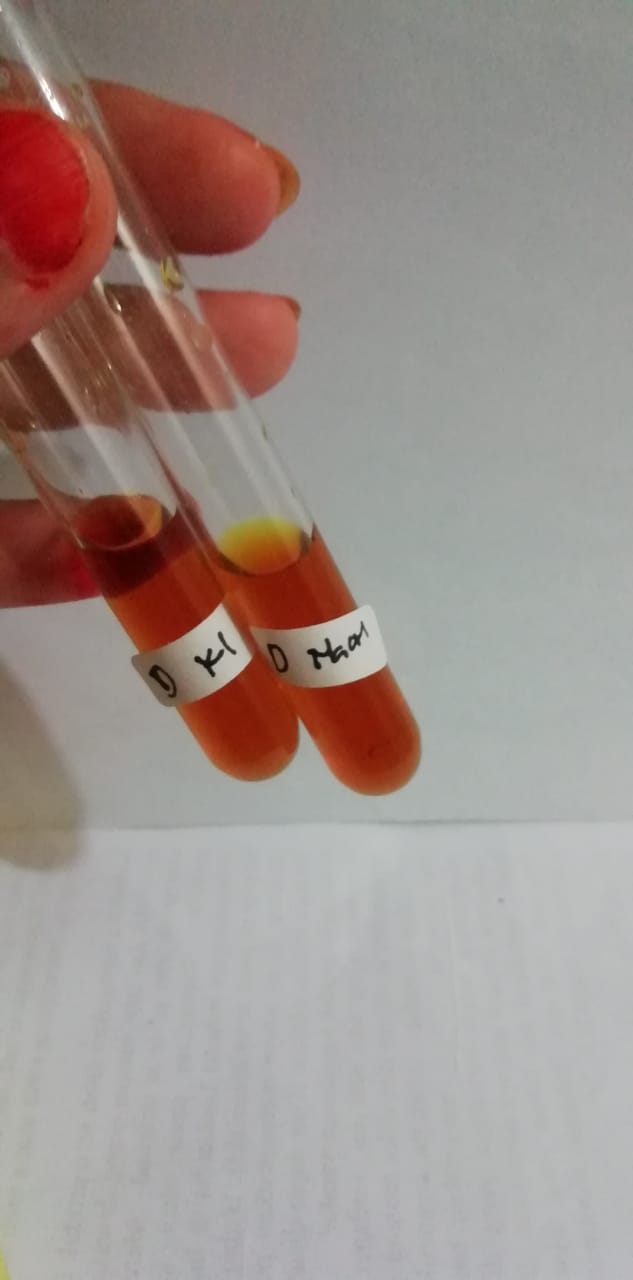 c. Hasil Sampel Temulawak Day 		d. Hasil Sampel Temulawak Night Cream 								    Cream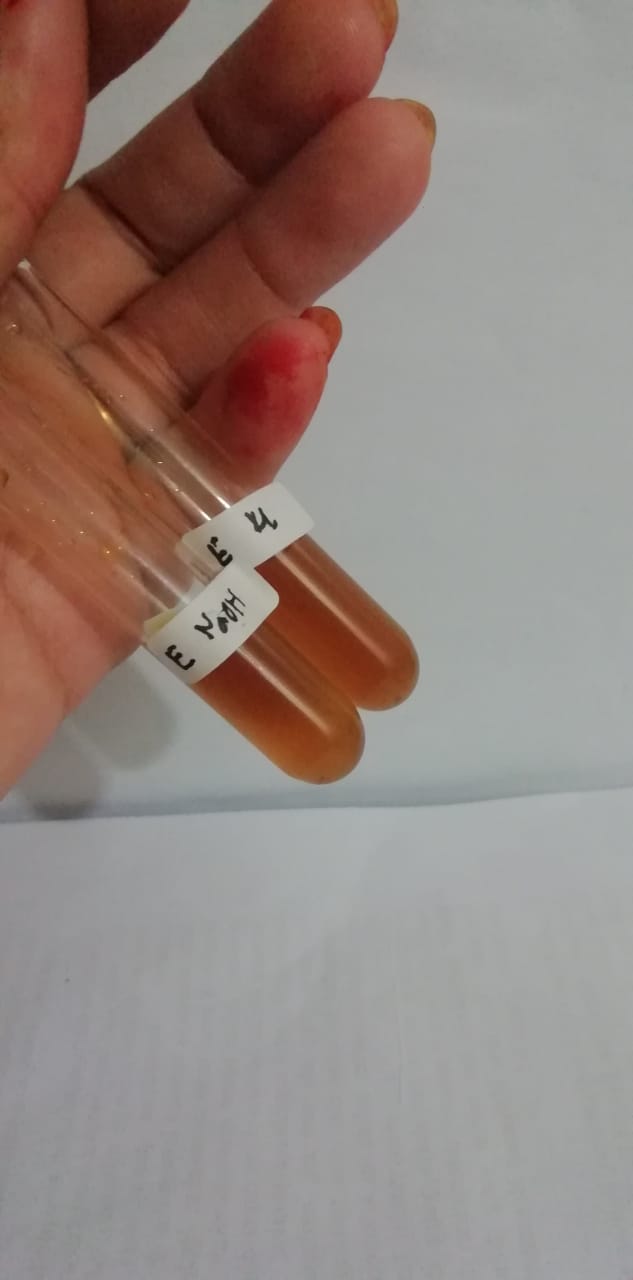 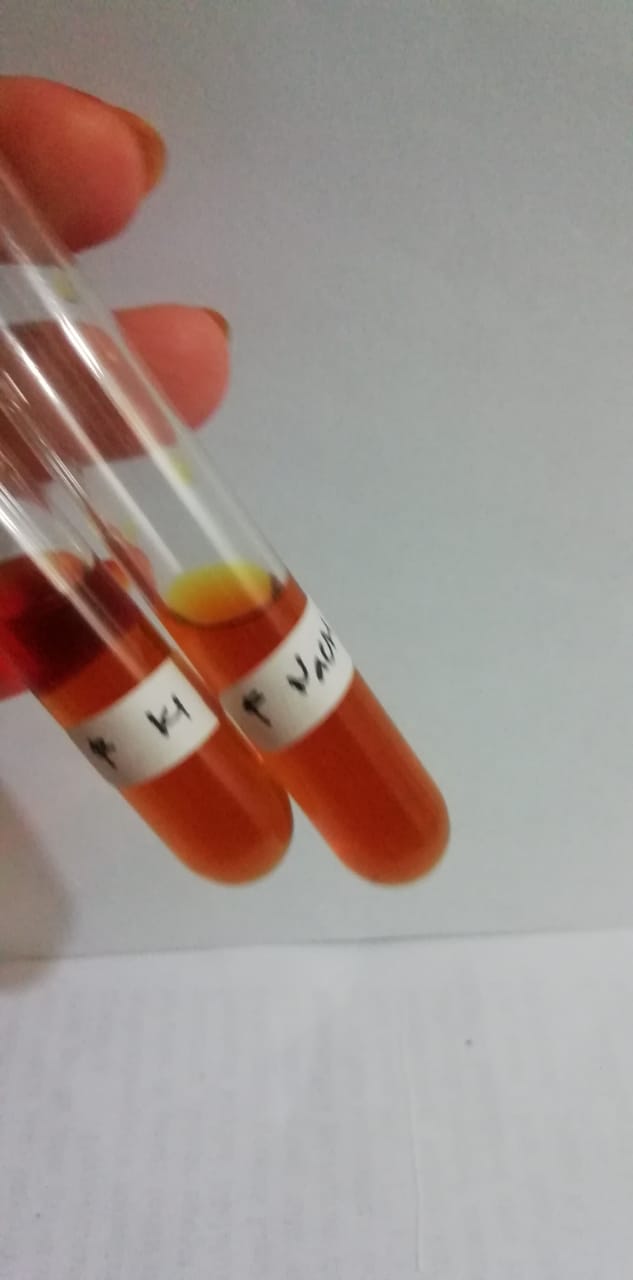 e. Hasil Sampel HN Super Day Cream      f. Hasil Sampel HN Super Night Cream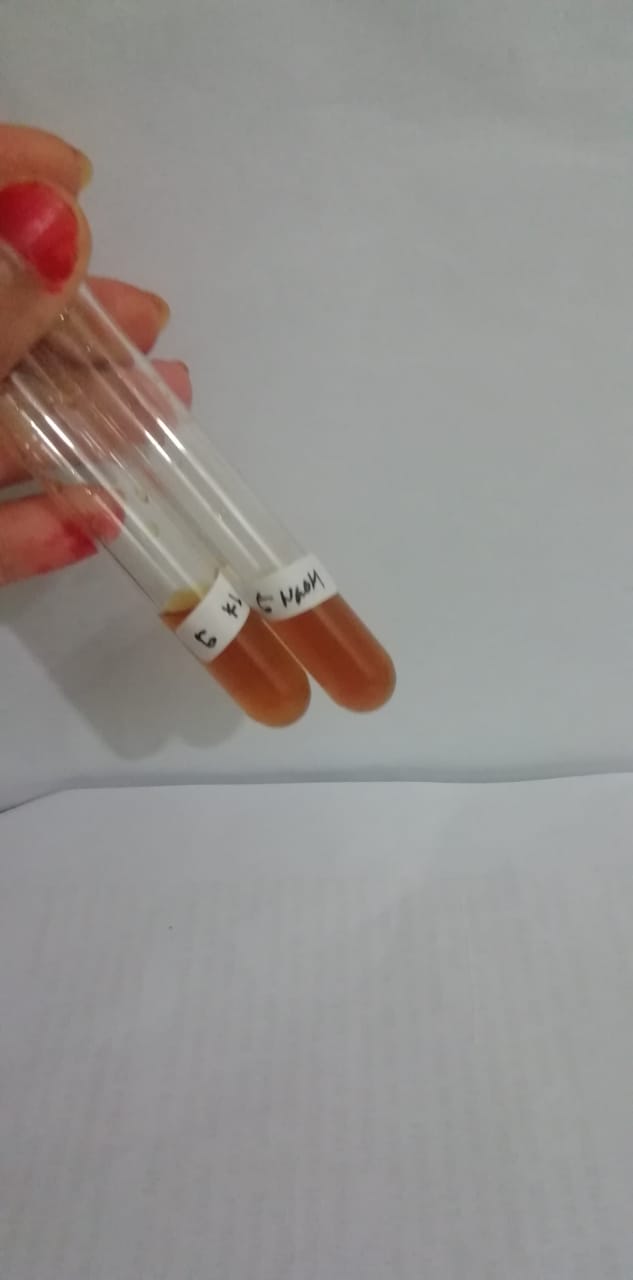 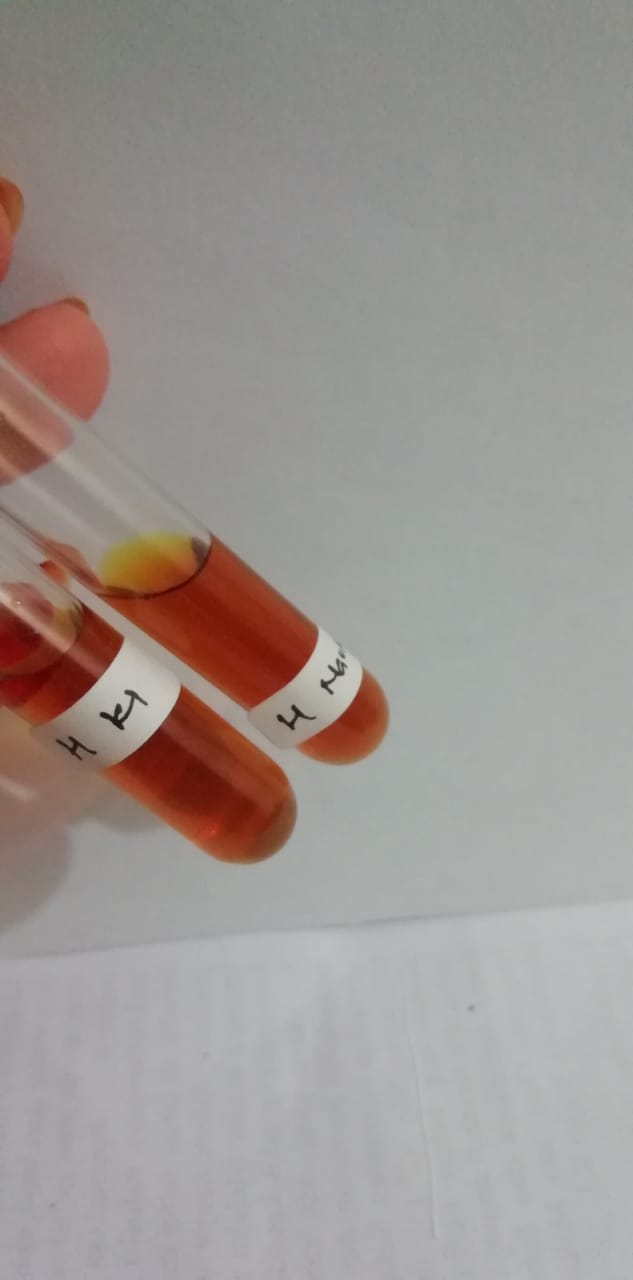 g. Hasil Sampel Walet Jaring Day	h. Hasil Sampel Walet Jaring Night    Cream	    Cream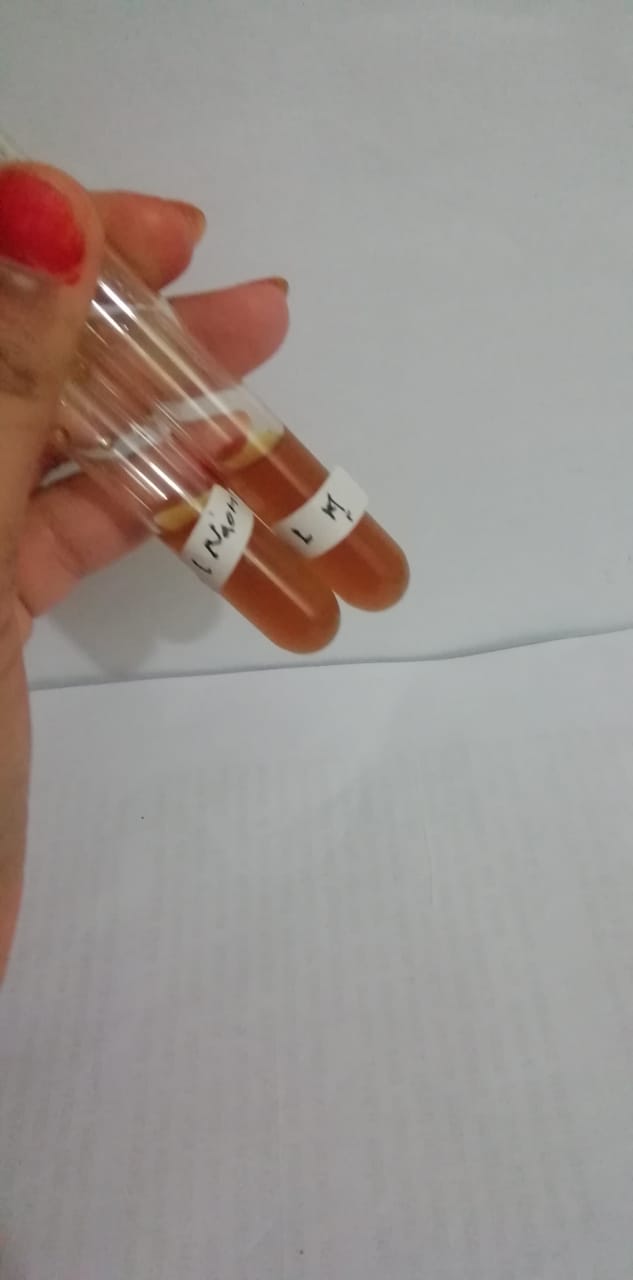 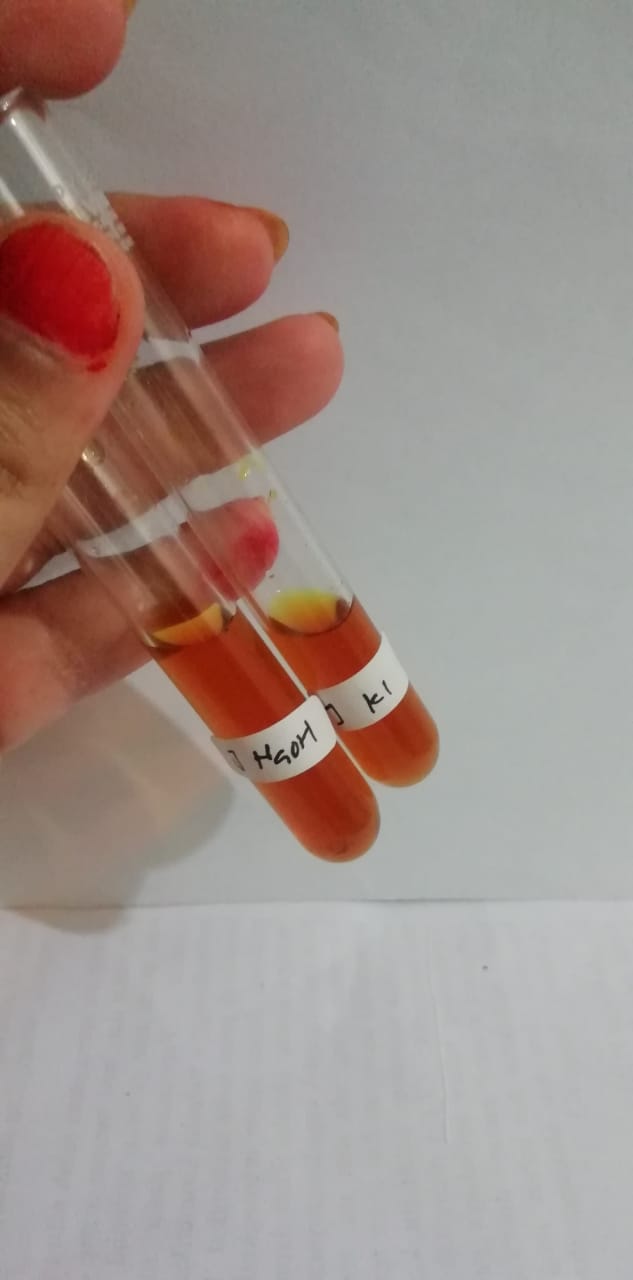 i. Hasil Sampel Wdc Farma Day Cream j. Hasil Sampel Wdc Farma Night CreamLampiran 4. Hasil Dengan Larutan NaOH Setelah Beberapa Menit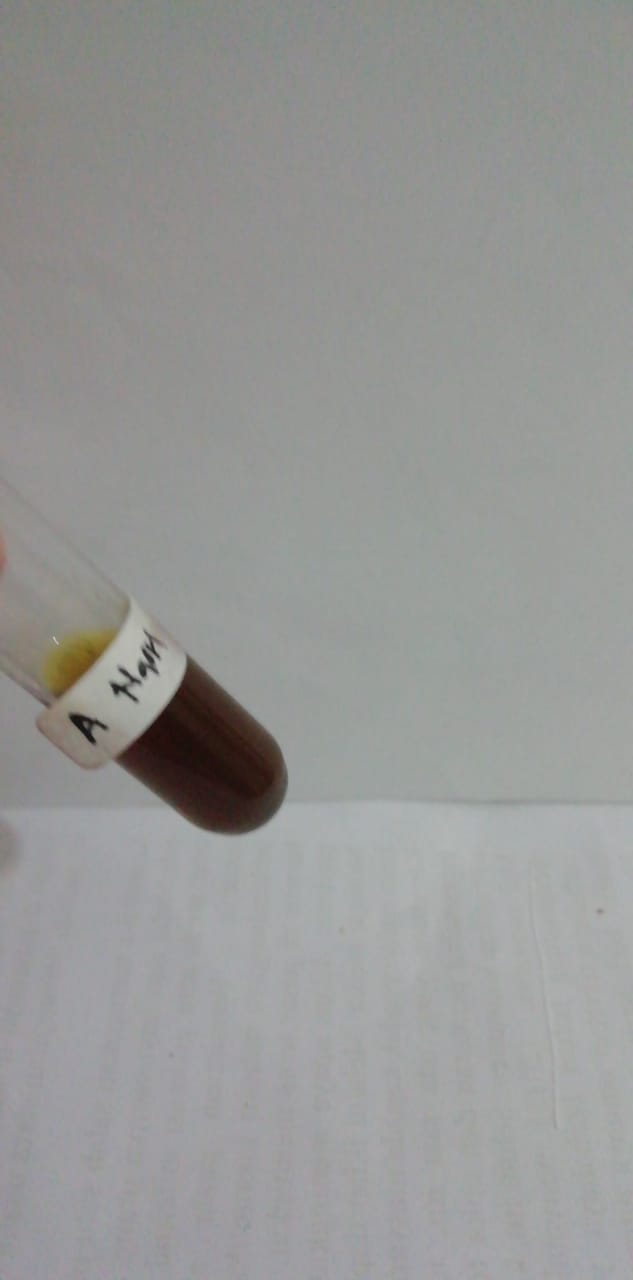 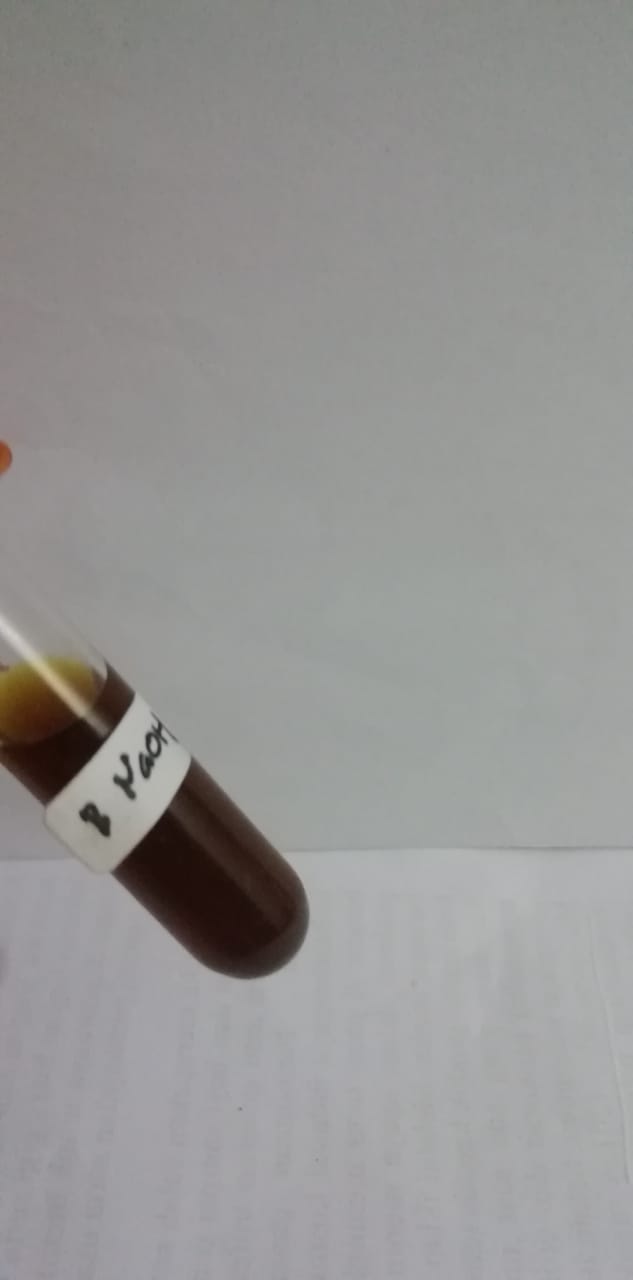 a. Hasil Sampel Collagen Day Cream    b. Hasil Sampel Collagen Night Cream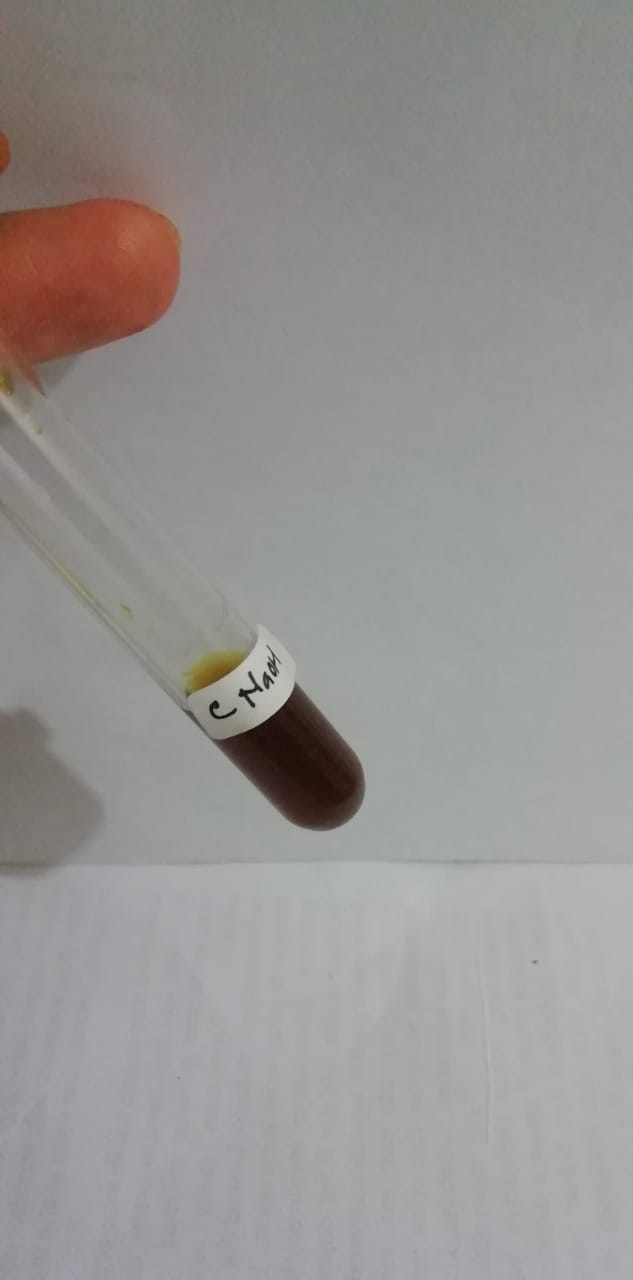 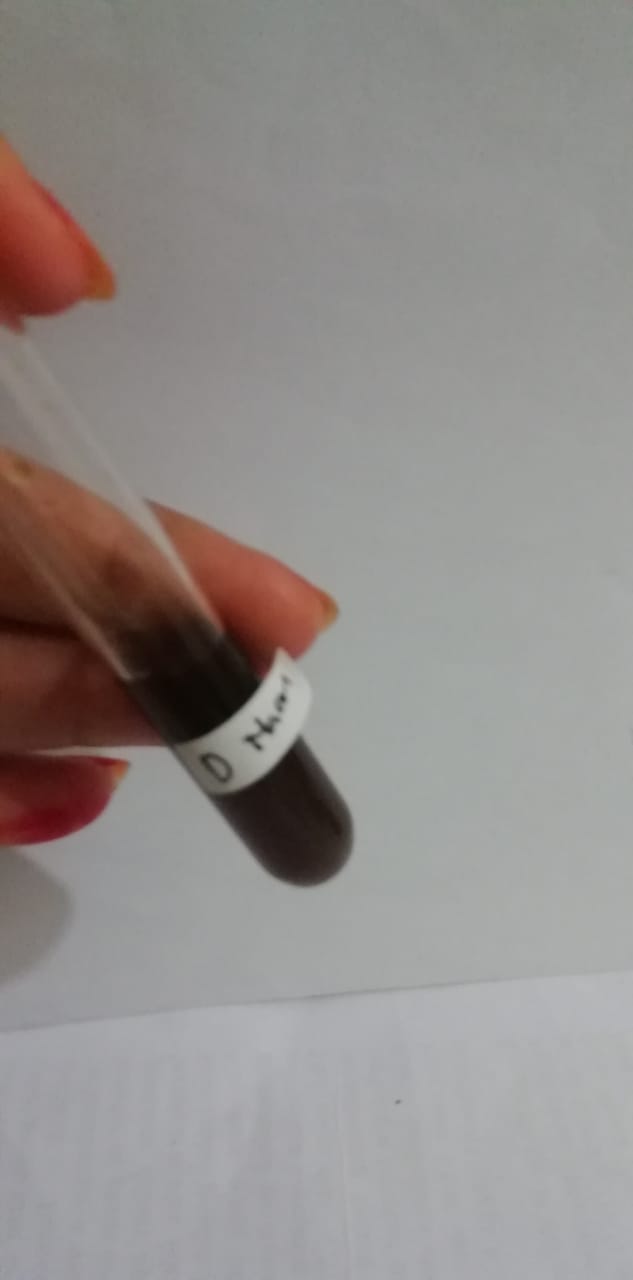 c. Hasil Sampel Temulawak Day Cream	 d. Hasil Sampel Temulawak Night     Cream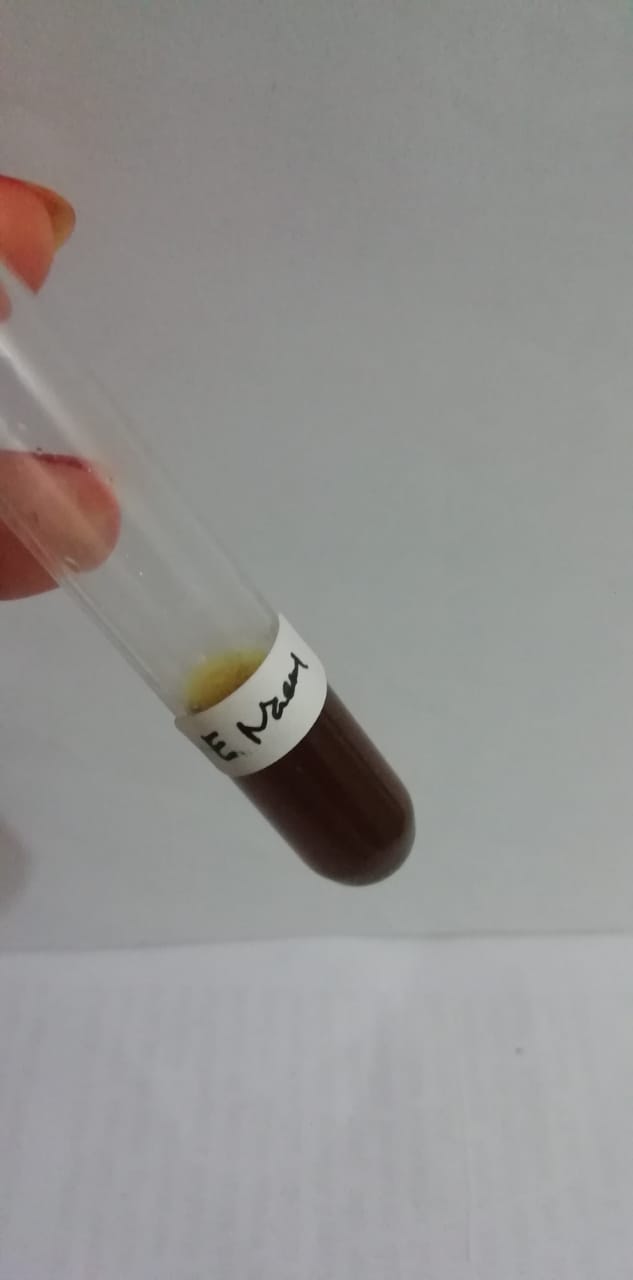 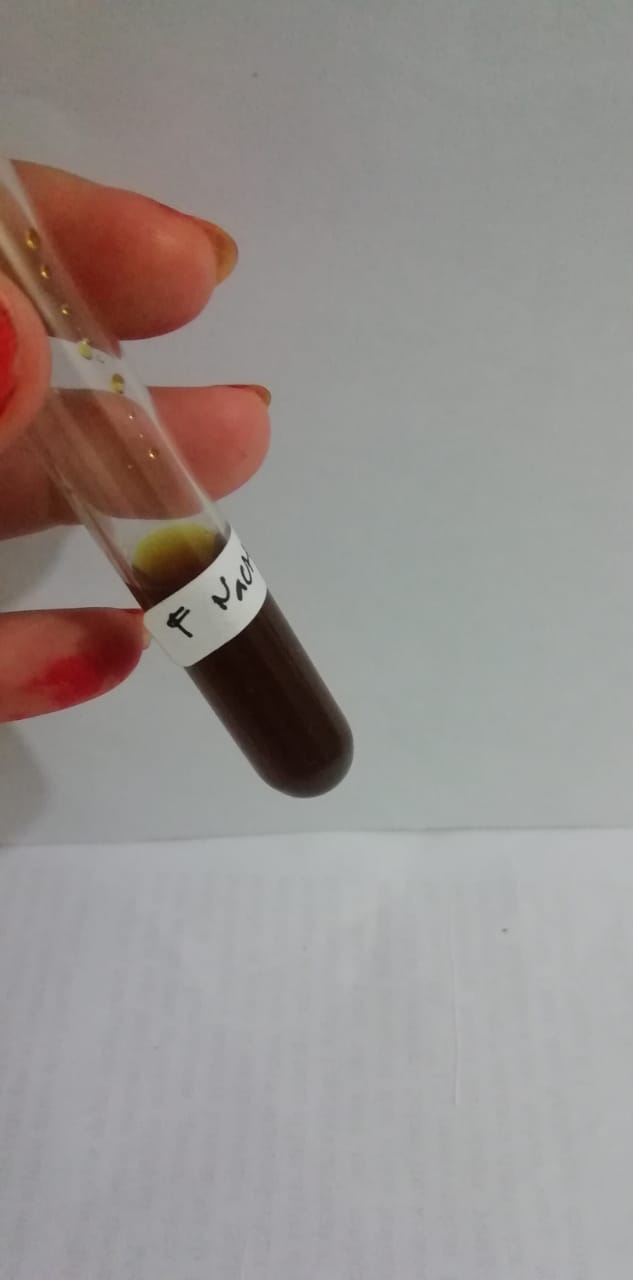 e. Hasil Sampel HN Super Day Cream      f. Hasil Sampel HN Super Night Cream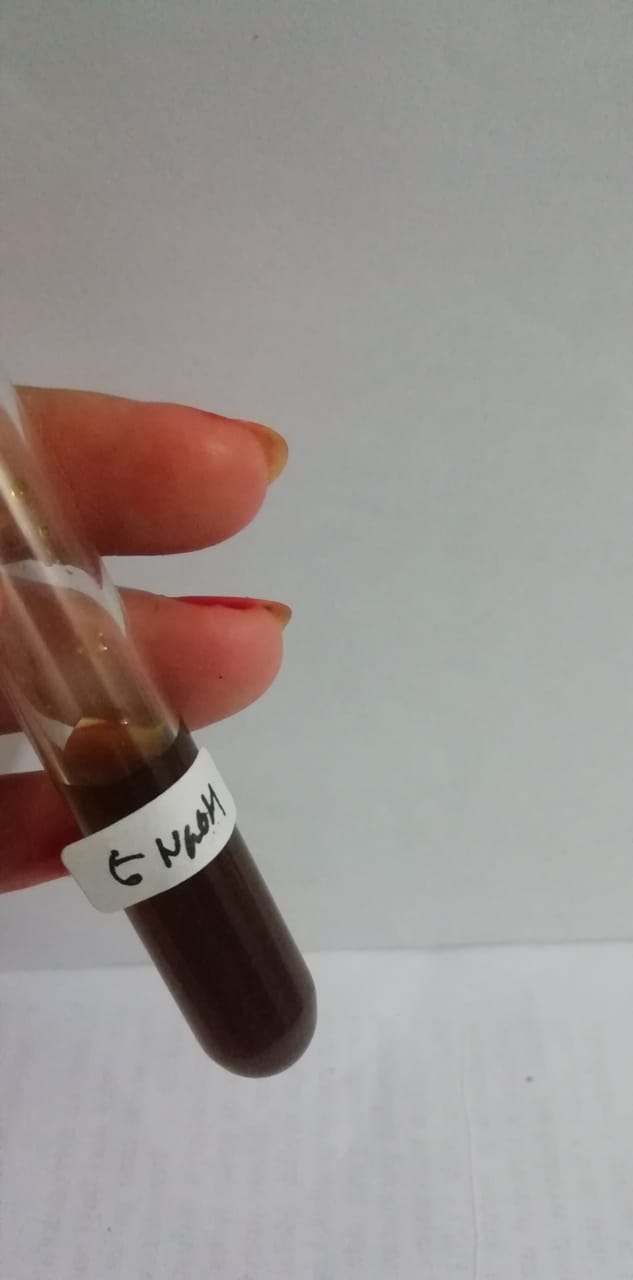 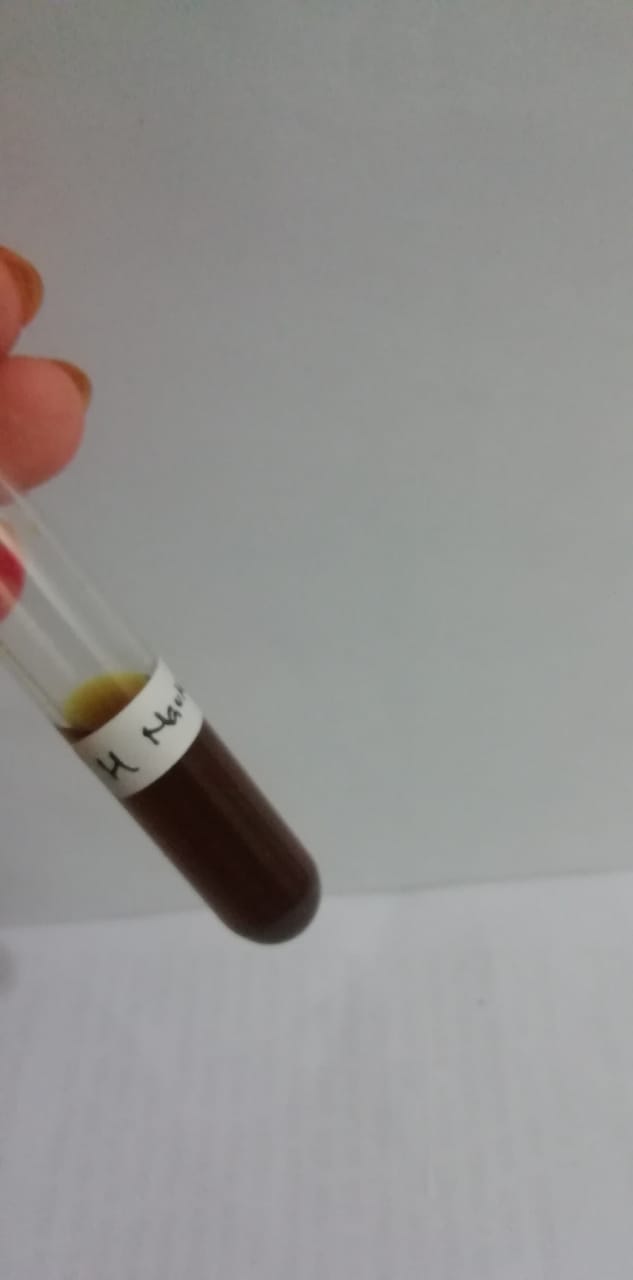 g. Hasil Sampel Walet Jaring Day          h. Hasil Sampel Walet Jaring Night        Cream	Cream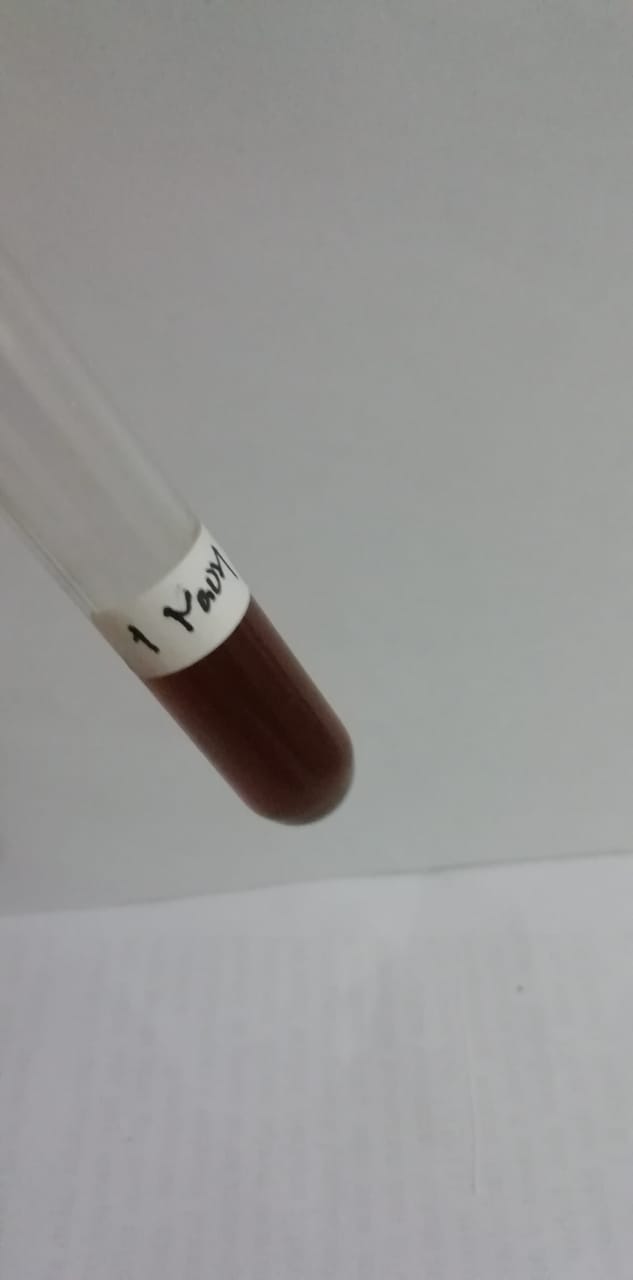 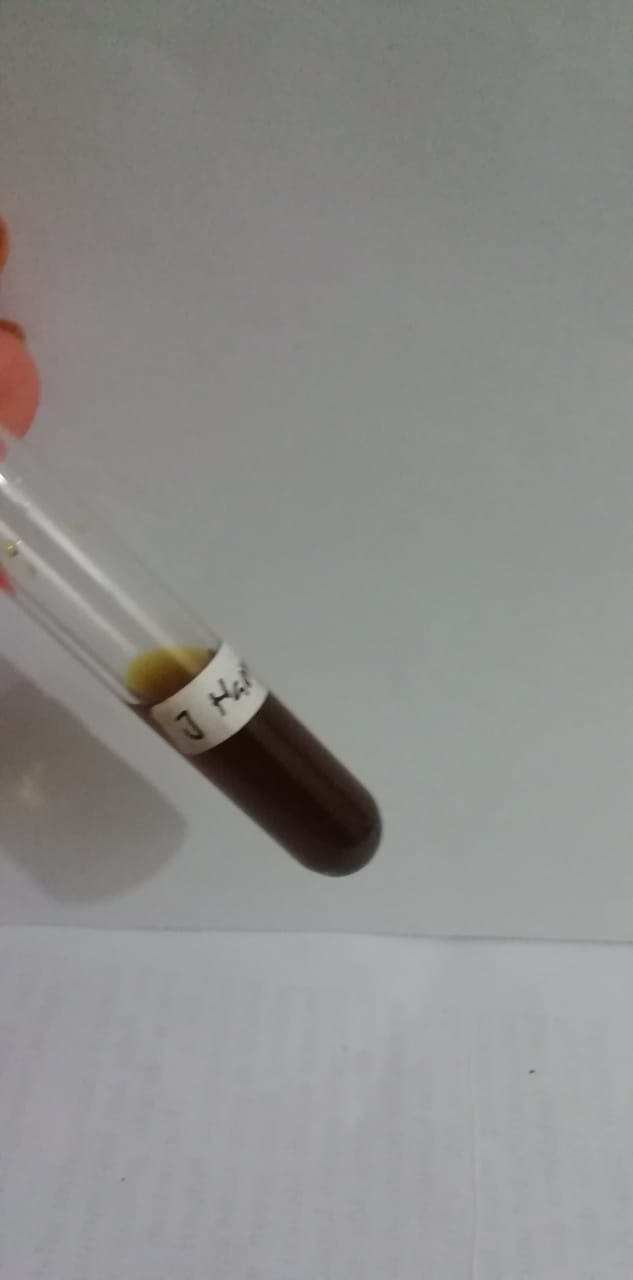 i. Hasil Sampel Wdc Farma Day Cream j. Hasil Sampel Wdc Farma Night Cream